Открытый просмотр игры-занятия: «Ловим электричество»Поисково-познавательное занятие в формеэкспериментальных действий.Программные задачи:Образовательные:Обобщить и расширить знания детей об окружающем мире;Познакомить детей с причиной возникновения и проявления статического электричества, и возможностью снятия его с предметов;Показать взаимодействие двух наэлектризованных предметов;Уточнить и расширить представления детей, где «живет» опасное электричество и как оно помогает человеку;Закрепить правила пользования электроприборами, соблюдая меры безопасности.Развивающие:Способствовать овладению приемами практического взаимодействия с окружающими предметами;Развивать мыслительную активность, умение наблюдать анализировать, делать выводы.Воспитательные:Воспитывать интерес к познанию окружающего мира, развивать любознательность;Вызывать радость от открытий, полученных из опытов;Материалы к занятию:1.Игрушка с батарейкой2.Карточки к игре «Найди пару» (Ковер-пылесос, швейная машина- рваное платье, стиральная машина- грязный фартук, торт-миксер, колбаса- холодильник, волосы- фен, солнце-вентилятор)3.Карточки-схемы по правилам пользования электроприборами.4.Канат для игры «Все вместе».5.Оборудование для опытов:Опыт 1Воздушные шарики по количеству детей.Опыт 2Трубочка (пластиковая) по количеству детей, полоски бумаги.Опыт 3На подставке оргстекло под которым лежат разноцветные шарики из пенопласта , шерстяной коврикОпыт 4Два воздушных шарика висят на длинных нитках, емкость с водойХод занятия:Воспитатель дошкольного образованияКапота Марина Геннадьевна16.12.2013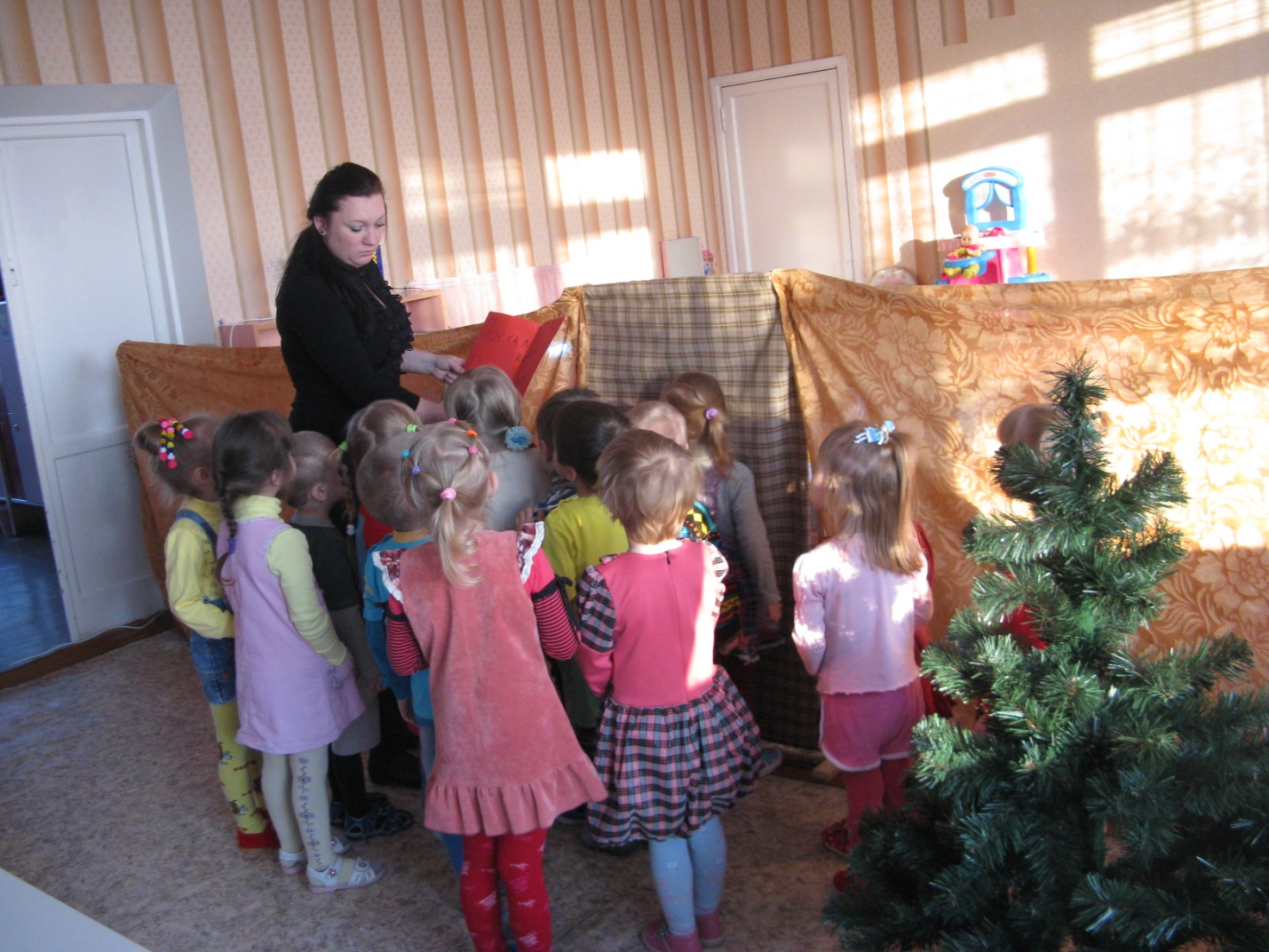 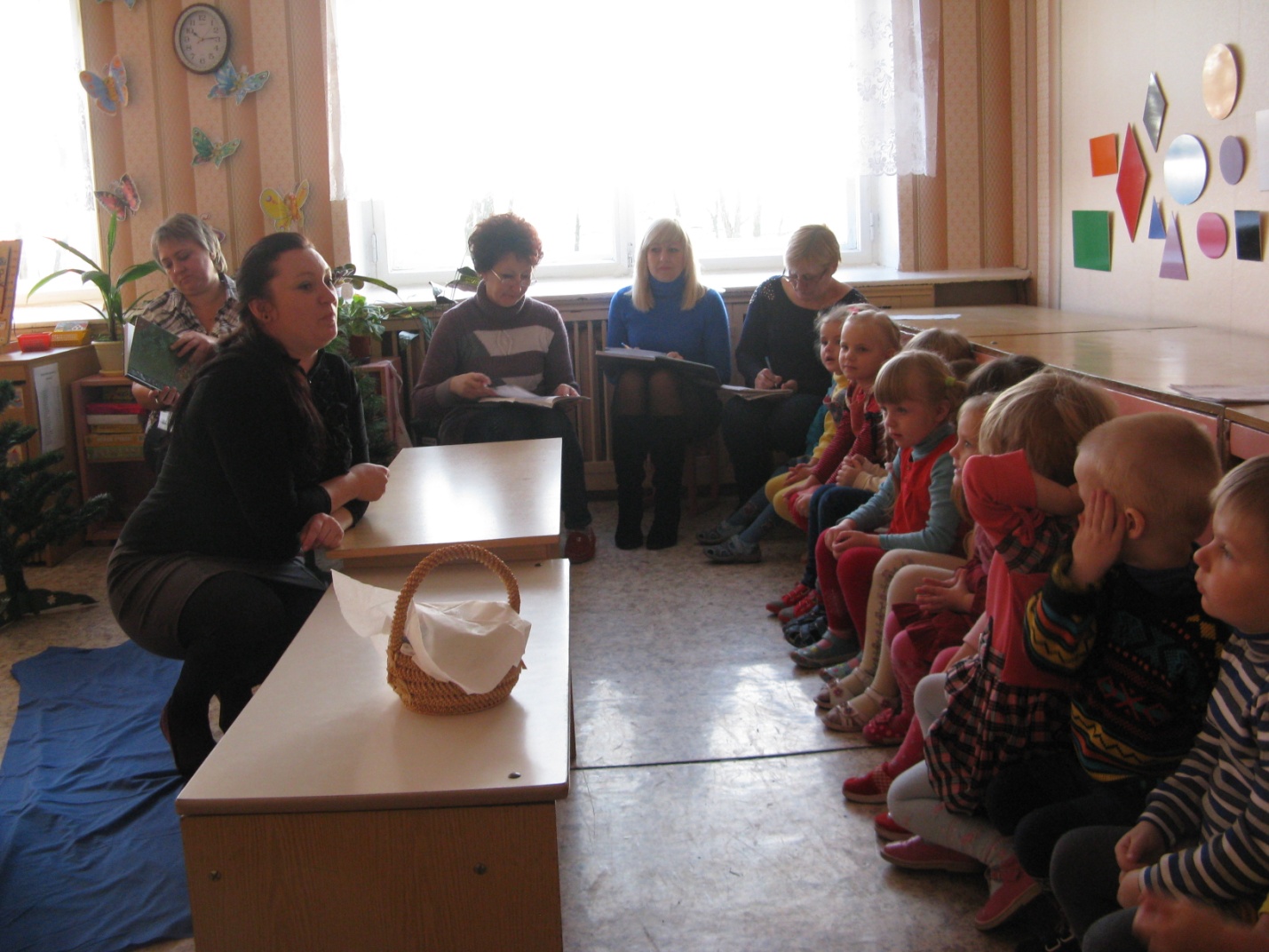 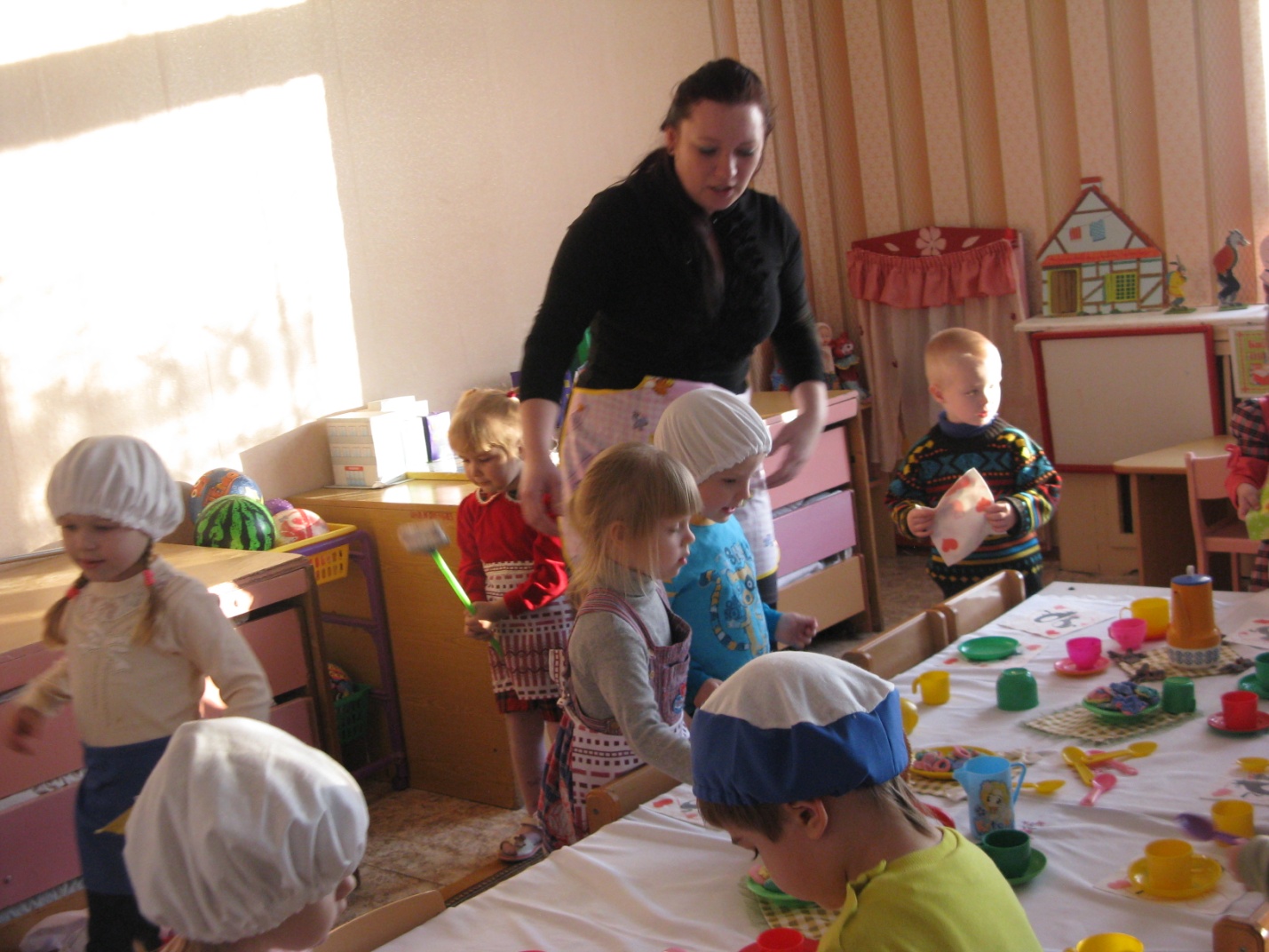 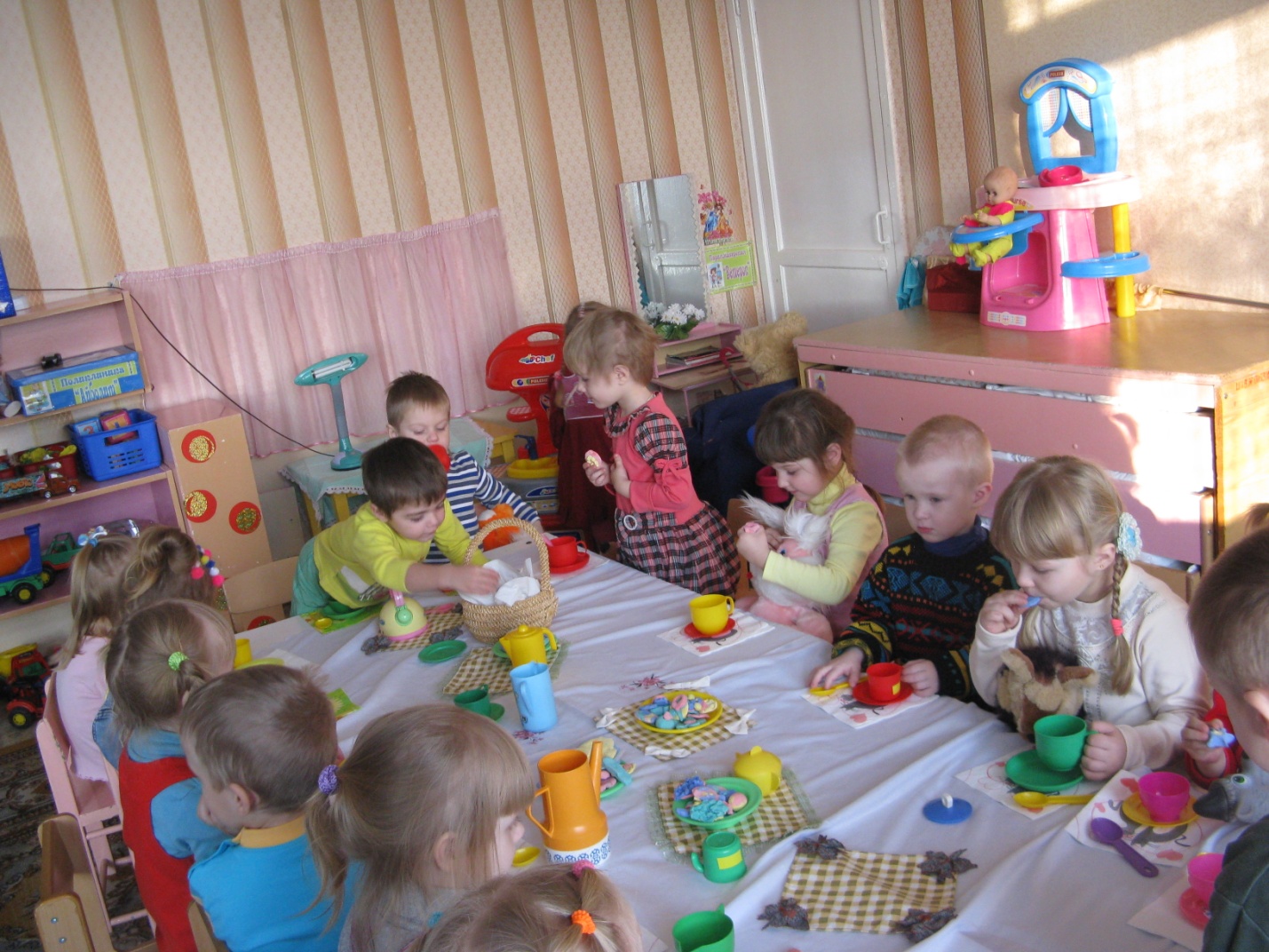 Ход занятияВоспитательДети1.Организационный момент. Беседа с детьми об электричестве2.Игра «Найди пару» (карточки с изображением электроприборов и предметами, которые используются для данных электроприборов)3.Работа в уголке безопасности «Осторожно, электричество!»4.Пальчиковая игра «Электричество опасно»5.Беседа с детьми о неопасном электричестве6. Игра «Все вместе»7.Опыт с воздушным шариком.8.Опыт с пластиковой трубочкой9.Показ фокуса с пенопластом10.Показ  опыта из двух шариков.11.Беседа о батарейках12.Релаксационная пауза.-Ребята , сейчас у нас пора года- зима. Приближаются волшебные праздники, самые веселые, яркие. Сказочные. Какой праздник мы сейчас с вами ждем?Ребята, к вам в гости пришла ваша любимая сказочная героиня (показ игрушки). Она очень веселая и любит громко смеяться. Давайте проверим. Почему игрушка (Баба-Яга) не смеется? Что случилось?Ребята, а у нас в группе есть электричество? Как вы догадались?Что работает с помощь электричества?А они помогают человеку?1.Почему ты взял эти карточки?2.Какие карточки ты подобрал?3.Объясни свой выбор.Молодцы, я с вами согласна, электроприборы наши лучшие помощники, без них человеку было бы трудно.Электричество, при помощи которого работают электроприборы- опасно для человека?Пойдемте в наш «Уголок безопасности» и вы мне докажете это. Выберете карточки-схемы, которые относятся к электричеству.1)Что означает эта карточка?2)О чем предупреждает эта схема?3)О чем говорит эта карточка?Гвоздик или пальчикВ розетку не вставлятьЭлектричество опасноЭто каждый должен знатьПри неправильном обращении наши помощники и друзья могут превратиться в наших врагов. Будьте всегда внимательны и осторожны с электричеством. Оно опасно.А есть электричество неопасное, тихое, незаметное, оно живет повсюду, само по себе. И если его поймать, то с ним можно очень интересно поиграть. Я приглашаю вас в страну волшебных предметов, где мы научимся ловить доброе электричество. Может быть наша гостья оживет и рассмеется. На чем бы вы хотели отправиться в это путешествие?Это наша ракета (на полу обруч).Нам надо всем вместе поместиться в нее.Кто первый войдет в ракету?Приглашай следующего!А меня вы с собой возьмете?Приглашайте меня. Давайте обнимемся и полетим (звучит музыка)Вот сейчас мы в волшебной стране.Посмотрите, у меня есть воздушный шарик. Я хочу вам показать что с ним будет происходить. (На столе лежат кусочки бумаги, начинаю дотрагиваться шариком)Ребята, что произошло?А давайте наши шарики тоже сделаем волшебными. Посмотрите как!!! Надо шарик потереть о волосы и приложить к кусочкам бумаги той стороной, которой натирали. Все кусочки бумаги тянутся к шарику, вот и наши шарики стали волшебными. Как вы их сделали такими?А когда еще можно увидеть электричество в волосах? Посмотрите, я к нашей Бабе-Яге дотрагиваюсь шариком, но она молчит. Давайте продолжать проводить эксперименты, может она засмеется. Что происходит с волосами? Это еще раз доказывает, что в волосах живет электричество.А давайте попробуем другие предметы сделать волшебными. Порвите полоску бумаги на мелкие кусочки.Поднесите трубочку к бумаге.С бумагой что-то происходит?Как заставить бумагу притянуться к расческе?Как шарики притянулись к бумаге?Что надо сделать, чтобы бумага притянулась к трубочке?Ловите электричество.Почему притянулись кусочки бумаги?Какая трубочка стала?Как она стала такой?Молодцы! Вы опять поймали электричество. Но наша гостья не оживает. Давайте будем продолжать.А я тоже хочу быть волшебником, покажу вам интересный фокус.Что лежит под стеклом?Как заставить шарики двигаться, прыгать?Чем удобнее натереть?У меня есть обычная варежка, сейчас я буду делать стекло волшебным, электрическим.Что происходит с шариками?Почему они зашевелились?Как стекло стало волшебным?А еще в этой стране живут два друга. Они все время ссорятся и мирятся (на стойке висят два наэлектризованных шарика на длинной нитке).Как вы думаете, сейчас они помирились или поссорились? Они отталкиваются друг от друга или притягиваются друг к другу?Они одинаковые, оба электрические, поэтому поссорились, не хотят дружить друг с другом. А давайте их помирим! Надо с одного шарика снять электричество. Девочки, что мы предлагаем вам сделать, чтобы было легче расчесывать волосы? Как же снять электричество с одного шарика? Что произошло с шариками? Почему? Шарик смочить водой и они притянутся друг к другу.Какие вы молодцы!Чему вы научились сегодня?А почему мы называем их волшебными?Что происходит с этими предметами?А как мы их сделали волшебными?Вам понравилось играть с этим электричеством?Это электричество опасно?А вы знаете, где еще живет электричество? Вот в этой маленькой коробочке, которая называется…Давайте при помощи батарейки попробуем оживить нашу гостью (вставляем батарейки). Смотрите, она смеется!Нам пора прощаться со страной волшебных предметов. А давайте на память о волшебной стране возьмем воздушные шарики. А теперь возьмите шарики, прижмите их к себе. Они помогут нам вернуться в детский сад. Сядьте поудобнее, закройте глазки. Открываем глазки. Вот мы и в детском саду. Вам понравилось наше путешествие? А теперь можете поиграть с воздушными шариками.Новый ГодВысказывания детейВ группе есть розетки, выключатели, провода, лампочки,ЭлектроприборыДети работают с раздаточным материалом (электроприборы и предметы, которые применяются для работы данного электроприбора)ДаНельзя без взрослых пользоваться электроприборамиНельзя мокрыми руками трогать электроприборыНельзя вставлять в розетку пальцы и предметы.Проговаривание слов стихотворения, сопровождая движениями пальцев.Например, на ракетеНичего не происходит.Вывод: в наших волосах живет электричество, мы его поймали, когда стали натирать шарик о волосы, он стал электрическим, поэтому притянулся к стене.Когда расчесываемся.Они электризуются, становятся непослушными, торчат в разные стороныДети выполняют.Натирали волосы, ловили электричество в волосах.Потереть ее о волосы.Бумага прилипла, притянулась, зашевелилась.Дети садятся вокруг стола.Разноцветные шарики пенопласта.Натереть стекло, сделать его электрическим.Маленьким шерстяным ковриком.Они зашевелились, запрыгалиВывод: когда натирали стекло варежкой, оно стало электрическим, поэтому и шарики задвигались и притянулись к стеклу.Вам понравился фокус? Вот как можно интересно играть с этим добрым электричеством.Они притянулись друг к другу.Вывод: когда шарики наэлектризованы, они отталкиваются, а чтобы они притянулись, надо один шарик смочить водой.Делать предметы волшебными.К ним все притягивается.Ловили электричество в волосах и одежде.Нет, оно доброе, неопасное.Батарейка.Ответы детей.